Детский садДетский садик, детский сад!
Малыши туда спешат.Посмотреть я в сад иду –
Что растёт в таком саду?Может, груши, виноград?
Их всегда я видеть рад!..– Что ты, дядя, не смеши! –
Говорят мне малыши.И кричат вдесятером:
«Это мы в саду растём!»Н. Ярославцев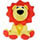 Почему так говорят?Детский сад, детский сад…
Почему так говорят?
Мы ведь не осинки,
Мы ведь не рябинки.
Вовы, Клавы, Мишеньки –
Это же не вишенки!Детский сад, детский сад…
Почему так говорят?
Мы ведь не листочки,
Мы ведь не цветочки
Голубые, аленькие –
Мы ребята маленькие!Детский сад, детский сад…
Почему так говорят?
Потому, что дружно в нем
Мы одной семьей растем!
Оттого и говорят:
— В этом доме детский сад!В. ТоварковДошколятаМы с моей подружкой Томой
Ходим вместе в детский сад.
Это вам не то, что дома!
Это школа малышат!Здесь мы делаем зарядку,
Ложкой правильно едим,
Приучаемся к порядку!
Детский сад необходим!Учим мы стихи и песни
В нашей группе дошколят!
Места нет для нас чудесней!
Чем любимый детский сад!И. ГуринаВторой ваш домДетки в садике живут,
Здесь играют и поют,
Здесь друзей себе находят,
На прогулку с ними ходят.Вместе спорят и мечтают,
Незаметно подрастают.
Детский сад — второй ваш дом,
Как тепло, уютно в нем!Вы его любите, дети,
Самый добрый дом на свете!Г. ШалаеваДом окнами в детствоДом, в котором все окна распахнуты в детство,
Я любуюсь тобой, не могу наглядеться.
Мне милее и краше всех зданий на свете
Дом, в котором с утра собираются дети.Припев:Поселились здесь сказки,
Звучит звонкий смех,
И внимания, ласки
Хватает для всех.
Стал он домом родным
Для детей – дошколят,
Неразлучны мы с ним –
Это наш детский сад! И внутри он наряден, и светел, и ярок,
Каждый день детворе – как волшебный подарок.
Воспитатели с ними не просто играют –
Дети жизни азы в детсаду постигают.Припев:Н. АгошковаУтроСосны выстроились в ряд,
Клёны под окошком,
Входит солнце в детский сад
Светлою дорожкой.Всё осмотрит в добрый час
По-хозяйски зорко:
Окунётся в чистый таз,
Ляжет на скатёрку.Окна чистые блестят,
Вымыт пол дощатый,
Просыпайся, детский сад!
Добрый день, ребята!В. ДонниковаРаботаю ребенкомЯ встану, маму разбужу.
Надену сам штанишки.
Умоюсь сам. И чай попью,
И не забуду книжку.Меня работа уже ждет.
Я должен потрудиться!
Покушать кашку, погулять,
Поспать, повеселится!Я на работе целый день
Пою, леплю, танцую.
Потом попью, опять поем
И букву нарисую.А если спросите меня,
Отвечу очень громко:
«Я в садике, я в садике
Работаю ребенком!»А. ВишневскаяДетский садМы приходим в детский сад,
Там игрушки стоят.
Паровоз,
Пароход
Дожидаются ребят.
Там картинки на стене
И цветы на окне.
Захочу –
Поскачу
На игрушечном коне!
В этом доме все для нас –
Сказки, песня и рассказ,
Шумный пляс,
Тихий час, –
В этом доме все для нас!
Вот какой хороший дом!
В нем растем мы с каждым днем,
А когда
Подрастем,
Вместе в школу пойдем.О. ВысоцкаяВ детский садЛистики под ножками
Весело шуршат.
Скоро мы отправимся
С Мишей в детский сад.Встанем утром рано,
Застелем кровать.
Крикнет с кухни мама:
«Мальчики – вставать»!Весело оденемся,
Весело пойдем,
Весело к ребятам
В гости попадем!В садике на стульчиках
Будем мы сидеть.
Будем кашу кушать,
Песни будем петь.И потом оденемся,
Выйдем погулять,
А придем с прогулки
Дружно ляжем спать.Вечером с работы
Мама к нам придет
И нас вместе с Мишей
Из сада заберет.Скоро вместе с Мишей
В садик мы пойдем,
Все свои игрушки
В садик отнесем.А. ВишневскаяПро себя и про ребятСолнце скрылось за домами,
Покидаем детский сад.
Я рассказываю маме
Про себя и про ребят.
Как мы хором песни пели,
Как играли в чехарду,
Что мы пили,
Что мы ели,
Что читали в детсаду.
Я рассказываю честно
И подробно обо всем.
Знаю, маме интересно
Знать о том,
Как мы живем.Г. ЛадонщиковМой любимый детский сад!Вместе с солнцем просыпаюсь,
Я приходу утра рад.
Быстро-быстро собираюсь
Я в любимый детский сад!Там и книжки, и игрушки,
Там любимые друзья,
Мои верные подружки,
Мне без них никак нельзя!Воспитатель милый самый,
Помогает нам и учит.
Мне она почти как мама.
И детсад наш самый лучший!И. ГуринаНаш любимый детский садНаш любимый детский сад!
Он всегда нам очень рад!
Утром весело встречает,
Всех на завтрак приглашает,
На прогулку нас ведёт,
И танцует, и поёт…А без нас грустит, скучает,
Про игрушки забывает.
Даже ночью – спит и ждёт:
Может, кто-нибудь придёт…Ну, конечно, мы его
Не оставим одного –
Лишь немного отдохнём
И опять к нему пойдём…
И нам снова будет рад
Наш любимый детский сад!Е. ГрудановСобралась девчушка в сад…Собралась девчушка в сад,
С мамой выбрала наряд –
Платье с желтой полосой
И оборкой кружевной,
Поясок с зеленой брошкой,
Туфли белые с застежкой.
Обе в зеркало глядят:
Очень нравится наряд.
Глазки сразу заблестели,
Щечки нежно покраснели,
Участился пульс у крошки,
Заспешили тут же ножки:
– Я готова в сад идти…
Время восемь – без пяти!
Мне опаздывать нельзя –
Ждут меня в саду друзья:
Оля, Лена и Андрей …
Мама, в сад пошли скорей!О. МатыцинаДетский сад(Стихотворение-песенка)– Не хочу в детский сад! –
Плачет громко Вова.
– Не хочу в детский сад! –
Плачет громко снова.– Не хочу в детский сад! –
Громко он рыдает.
Всё равно его тут
Мама оставляет.Вот неделя прошла,
А потом другая.
И опять, и опять
Мальчик тот рыдает.– Не хочу я домой! –
Как понять такого?
Полюбил детский сад
Очень мальчик Вова.Детский сад!
Детский сад!
Ох, привык он к драмам.
– Ничего! Всё пройдёт! –
Говорит он мамам.Детский сад!
Детский сад!
Да, уходят дети.
Детский сад слёзы льёт,–
Что держать в секрете.Детский сад,
Детский сад
Вы не забывайте!
А уйдёте, детвора,
После вспоминайте!В детский сад,
В детский сад,
Дети, приходите!
А потом сюда своих
Деток приводите!Детский сад,
Детский сад.
– Что держать в секрете?
До чего жизнь хороша,
Когда рядом дети!Детский сад,
Детский сад
Вы не забывайте!
А уйдёте, детвора,
После вспоминайте!Т. ШапироДетский сад ждёт насВетерок почти не дышит…
Детский садик спит под крышей,
Спят его игрушки –
Кубики, зверюшки…Скоро новый день начнётся –
Всем нам утро улыбнётся.
На «работу» мы пойдём
И разбудим этот дом!Е. Груданов